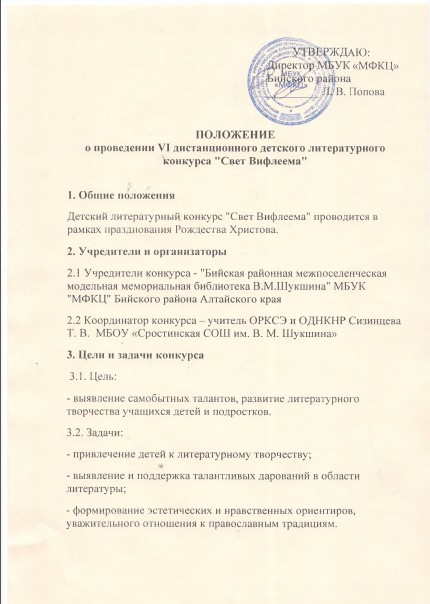 4.Участники конкурсаВ конкурсе могут принять участие дети: учащиеся общеобразовательных школ и воспитанники воскресных школ Бийской епархии, пользователи общедоступных библиотек.Конкурс проводится в 2 возрастных категориях:* 7-9 лет;* 10-13 лет5. Требования к конкурсным материалам5.1. Видеоролик может быть снят с использованием любой техники (в том числе на любительскую камеру или смартфон).5.2. Обязательная горизонтальная (пейзажная) ориентация камеры.5.3. Продолжительность ролика не более 10 минут.5.4. Видеоролик должен содержать титры с указанием названия произведения, автора, номинации, ФИ исполнителя.5.5. По своему содержанию ролик должен соответствовать одной из обозначенных номинаций:* номинация: "Чтение стихов и прозы о Рождестве Христовом",* номинация: "Чтение стихов и прозы собственного сочинения этой же тематики".6. Критерии оценки:* знание текста;* исполнительское мастерство (эмоциональность, мимика, жесты и т.п.)* имидж (самовыражение, костюм, реквизит).7. Порядок проведения литературных чтений:7.1.  Участники отправляют видеозапись с конкурсным выступлением (приложение 1) до 31 декабря 2022 года на электронный адрес kevruh63@mail.ru Мемориальной библиотеки В.М. Шукшина (Бийская районная межпоселенческая библиотека).7.2. Библиотека выставляет поступившие видео в группу Мемориальная библиотека В.М.Шукшина https//ok.ru/mkubrmmmb7.3.  C 7 января по 14 января 2023 года работает жюри. 8. Награждение:Победители конкурса награждаются дипломами 1, 2 и 3 степеней. Все участники получают электронные сертификаты с подписью и печатью и отправляются на электронную почту участника.По всем возникающим вопросам обращаться к координатору конкурса Сизинцевой Татьяне Владимировне: 8 (962) 795- 57- 63Обязательное условие для участия: заполнение заявки участника конкурса (Приложение №1)Приложение №1Заявка участника шестого детского литературного конкурса "Свет Вифлеема"№п/пФ.И. участникаМесто учёбыВозрастНоминацияАвтор, название произведенияФ.И.О. руководителяАдрес, телефон, электронная почта руководителя (обязательно)